Publicado en Barcelona el 02/03/2018 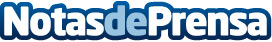 Las innovaciones que cambiarán los modelos energéticos de las empresas en su compromiso con las renovablesEl equipo de estudios e investigación de Schneider Electric aborda en su último informe las innovaciones tecnológicas que están surgiendo para dar respuesta a la creciente demanda de energías renovables por parte de las empresas, su impacto en la rentabilidad y los beneficios y retos que suponen. El estudio ahonda en los nuevos modelos de compra de energía que se están consolidandoDatos de contacto:Prensa Schneider Electric935228600Nota de prensa publicada en: https://www.notasdeprensa.es/las-innovaciones-que-cambiaran-los-modelos Categorias: Nacional Ecología E-Commerce Recursos humanos Innovación Tecnológica Sector Energético Actualidad Empresarial http://www.notasdeprensa.es